Explanatory StatementASA 315 Identifying and Assessing the Risks of Material Misstatement and ASA 2020-1 Amendments to Australian Auditing StandardsIssued by the Auditing and Assurance Standards Board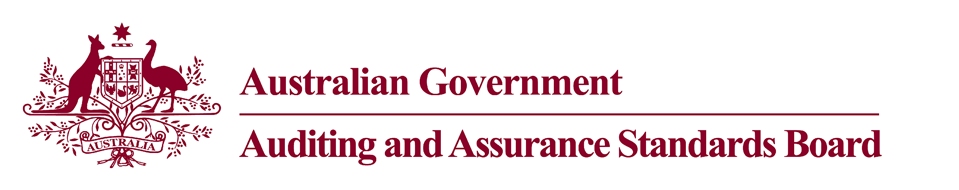 Obtaining a Copy of this Explanatory StatementThis Explanatory Statement is available on the Auditing and Assurance Standards Board (AUASB) website: www.auasb.gov.auContact DetailsReasons for Issuing Auditing Standard  315 Identifying and Assessing the Risks of Material Misstatement and ASA 2020-1 Amendments to Australian Auditing StandardsThe AUASB issues Auditing Standard ASA 315 Identifying and Assessing the Risks of Material Misstatement and ASA 2020-1 Amendments to Australian Auditing Standards pursuant to the requirements of the legislative provisions and the Strategic Direction explained below.The AUASB is a Non Corporate Commonwealth entity of the Australian Government established under section 227A of the Australian Securities and Investments Commission Act 2001, as amended (ASIC Act).  Under section 336 of the Corporations Act 2001, the AUASB may make Auditing Standards for the purposes of the corporations legislation.  These Auditing Standards are legislative instruments under the Legislation Act 2003.Under the Strategic Direction given to the AUASB by the Financial Reporting Council (FRC), the AUASB is required, inter alia, to develop auditing standards that have a clear public interest focus and are of the highest quality.The Auditing Standard conforms with ISA 315 Identifying and Assessing the Risks of Material Misstatement issued by the International Auditing and Assurance Standards Board.Purpose of    Identifying and Assessing the Risks of Material Misstatement and ASA 2020-1 Amendments to Australian Auditing StandardsThe purpose of the Auditing Standard represents the Australian equivalent of  ISA 315 (Revised 2019) Identifying and Assessing the Risks of Material Misstatement and will replace the current ASA 315 Identifying and Assessing the Risks of Material Misstatement through Understanding the Entity and its Environment issued by the AUASB in December 2015 (as amended).  ASA 2020-1 Amendments to Australian Auditing Standards includes the consequential and conforming amendments to other Auditing Standards as a result of the reissuance of ASA 315.Main FeaturesThe revisions to ASA 315 are consistent with recent enhancements to ISA 315 and include a more robust and consistent risk identification and assessment process.  The revised standard sets out clarified and enhanced requirements, and enhanced application material, to support the auditor’s risk assessment process.  The revised standard also includes enhanced guidance on considerations in relation to Information Technology risks, and considerations relation to the auditor’s use of automated tools and techniques.Operative DateASA  Identifying and Assessing the Risks of Material Misstatement is operative for financial reporting periods commencing on or after 15 December 2021.  Early adoption of ASA 315 is permitted prior to this date.Process of making Australian Auditing StandardsThe AUASB’s Strategic Direction, inter alia, provides that the AUASB develop Australian Auditing Standards that:have a clear public interest focus and are of the highest quality;use the International Standards on Auditing (ISAs) of the International Auditing and Assurance Standards Board (IAASB) as the underlying standards;conform with the Australian regulatory environment; andare capable of enforcement.Consultation Process prior to issuing the The AUASB has consulted publicly as part of its due process in developing the Auditing Standard.  Exposure Draft ED 01/18 Proposed Auditing Standard ASA 315 Identifying and Assessing the Risks of Material Misstatement  was issued in August 2018 with a 70 day comment period.Submissions were received by the AUASB and these were considered as part of the development and finalisation of the Auditing Standard.Regulatory Impact StatementA Regulatory Impact Statement Preliminary Assessment (RIA) has been prepared in connection with the preparation of   Identifying and Assessing the Risks of Material Misstatement.  The RIA has been cleared by the Office of Best Practice Regulation (OBPR). 315(February 2020)Auditing and Assurance Standards BoardPodium Level 14, 530 Collins StreetMelbourne   Victoria   3000AUSTRALIAPhone:	(03) 8080 7400E-mail:	enquiries@auasb.gov.auPostal Address:PO Box 204, Collins Street WestMelbourne   Victoria   8007AUSTRALIASTATEMENT OF COMPATIBILITY WITH HUMAN RIGHTSPrepared in accordance with Part 3 of the Human Rights (Parliamentary Scrutiny) Act 2011Legislative Instrument:	   Identifying and Assessing the Risks of Material Misstatement and ASA 2020-1 Amendments to Australian Auditing StandardsThis Legislative Instrument is compatible with the human rights and freedoms recognised or declared in the international instruments listed in section 3 of the Human Rights (Parliamentary Scrutiny) Act 2011.Overview of the Legislative InstrumentBackgroundThe AUASB is a Non Corporate Commonwealth entity of the Australian Government established under section 227A of the Australian Securities and Investments Commission Act 2001, as amended (ASIC Act).  Under section 336 of the Corporations Act 2001, the AUASB may make Auditing Standards for the purposes of the corporations legislation.  These Auditing Standards are legislative instruments under the Legislative Instruments Act 2003.Purpose of    and ASA 2020-1The purpose of   is to conform with the equivalent ISA 315, and to replace the pre-existing auditing standard.  ASA 2020-1 includes the consequential and conforming amendments to other Auditing Standards as a result of the reissuance of ASA 315.Main FeaturesThe revisions to ASA 315 are consistent with recent enhancements to ISA 315 and include a more robust and consistent risk identification and assessment process.  The revised standard sets out clarified and enhanced requirements, and enhanced application material, to support the auditor’s risk assessment process.  The revised standard also includes enhanced guidance on considerations in relation to Information Technology risks, and considerations relation to the auditor’s use of automated tools and techniques.Human Rights ImplicationsThe Auditing Standards are issued by the AUASB in furtherance of the objective of facilitating the Australian economy.  The standards do not diminish or limit any of the applicable human rights or freedoms, and thus do not raise any human rights issues.  ConclusionThis Legislative Instrument is compatible with human rights as it does not raise any human rights issues due to the nature and content of the revised auditing standard.